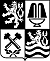 KARLOVARSKÝ KRAJKARLOVARSKÝ KRAJKARLOVARSKÝ KRAJKARLOVARSKÝ KRAJKARLOVARSKÝ KRAJKARLOVARSKÝ KRAJKARLOVARSKÝ KRAJKARLOVARSKÝ KRAJKARLOVARSKÝ KRAJKARLOVARSKÝ KRAJKARLOVARSKÝ KRAJKARLOVARSKÝ KRAJKARLOVARSKÝ KRAJKARLOVARSKÝ KRAJKARLOVARSKÝ KRAJKARLOVARSKÝ KRAJKARLOVARSKÝ KRAJKARLOVARSKÝ KRAJKARLOVARSKÝ KRAJKARLOVARSKÝ KRAJKARLOVARSKÝ KRAJKARLOVARSKÝ KRAJKARLOVARSKÝ KRAJKARLOVARSKÝ KRAJKARLOVARSKÝ KRAJKRAJSKÝ ÚŘAD -KRAJSKÝ ÚŘAD -KRAJSKÝ ÚŘAD -KRAJSKÝ ÚŘAD -KRAJSKÝ ÚŘAD -KRAJSKÝ ÚŘAD -Odbor kultury, památkové péče, lázeňství a cestovního ruchuOdbor kultury, památkové péče, lázeňství a cestovního ruchuOdbor kultury, památkové péče, lázeňství a cestovního ruchuOdbor kultury, památkové péče, lázeňství a cestovního ruchuOdbor kultury, památkové péče, lázeňství a cestovního ruchuOdbor kultury, památkové péče, lázeňství a cestovního ruchuOdbor kultury, památkové péče, lázeňství a cestovního ruchuOdbor kultury, památkové péče, lázeňství a cestovního ruchuOdbor kultury, památkové péče, lázeňství a cestovního ruchuOdbor kultury, památkové péče, lázeňství a cestovního ruchuOdbor kultury, památkové péče, lázeňství a cestovního ruchuOdbor kultury, památkové péče, lázeňství a cestovního ruchuOdbor kultury, památkové péče, lázeňství a cestovního ruchuOdbor kultury, památkové péče, lázeňství a cestovního ruchuOdbor kultury, památkové péče, lázeňství a cestovního ruchuOdbor kultury, památkové péče, lázeňství a cestovního ruchuOdbor kultury, památkové péče, lázeňství a cestovního ruchuOdbor kultury, památkové péče, lázeňství a cestovního ruchuOdbor kultury, památkové péče, lázeňství a cestovního ruchuAutodoprava Daniel Sládek s.r.o.Autodoprava Daniel Sládek s.r.o.Autodoprava Daniel Sládek s.r.o.Autodoprava Daniel Sládek s.r.o.Autodoprava Daniel Sládek s.r.o.Autodoprava Daniel Sládek s.r.o.Autodoprava Daniel Sládek s.r.o.Autodoprava Daniel Sládek s.r.o.Autodoprava Daniel Sládek s.r.o.Autodoprava Daniel Sládek s.r.o.Autodoprava Daniel Sládek s.r.o.M. Rovenské 965/20M. Rovenské 965/20M. Rovenské 965/20M. Rovenské 965/20M. Rovenské 965/20M. Rovenské 965/20M. Rovenské 965/20M. Rovenské 965/20M. Rovenské 965/20M. Rovenské 965/20M. Rovenské 965/20360173601736017Karlovy VaryKarlovy VaryKarlovy VaryKarlovy VaryKarlovy VaryKarlovy VaryKarlovy VaryKarlovy VaryIČ:IČ:07368780073687800736878007368780DIČ:DIČ:CZ07368780CZ07368780CZ07368780Váš dopis značka / ze dneVáš dopis značka / ze dneVáš dopis značka / ze dneVáš dopis značka / ze dneVáš dopis značka / ze dneNaše značkaNaše značkaNaše značkaNaše značkaNaše značkaNaše značkaNaše značkaNaše značkaNaše značkaNaše značkaVyřizuje / linkaVyřizuje / linkaVyřizuje / linkaVyřizuje / linkaVyřizuje / linkaVyřizuje / linkaVyřizuje / linkaVyřizuje / linkaKarlovy VaryKarlovy VaryKarlovy VaryKarlovy VaryŠtecová Romana Ing.Štecová Romana Ing.Štecová Romana Ing.Štecová Romana Ing.Štecová Romana Ing.Štecová Romana Ing.Štecová Romana Ing.Štecová Romana Ing./27.11.202327.11.202327.11.202327.11.2023Objednávka č.Objednávka č.Objednávka č.0217902179-00342/23/KR00342/23/KR00342/23/KR00342/23/KRcelková maximální cenacelková maximální cenacelková maximální cenacelková maximální cenacelková maximální cenacelková maximální cenacelková maximální cenacelková maximální cenacelková maximální cenacelková maximální cenacelková maximální cena106 480,00106 480,00106 480,00106 480,00106 480,00106 480,00Objednáváme u VásObjednáváme u VásObjednáváme u VásObjednáváme u VásObjednáváme u VásObjednáváme u VásObjednáváme u VásObjednáváme u VásObjednáváme u VásObjednáváme u VásObjednáváme u VásObjednáváme u VásObjednáváme u VásObjednáváme u VásObjednáváme u VásObjednáváme u VásObjednáváme u VásObjednáváme u VásObjednáváme u VásObjednáváme u VásObjednáváme u VásObjednáváme u VásObjednáváme u VásObjednáváme u VásObjednáváme u VásObjednáváme u VásObjednáváme u Vásv rámci programu Mládež a kultura zajištění autobusové dopravy na programy uvedené v příloze č. 13 na 08. - 22. 12. 2023 dopravu většího množsvtí osob – část 13.

Celková dohodnutá cena činí 106.480 Kč vč. DPH.

Požadavky na autobus: musí být vybaven bezpečnostními pásy na všech sedadlech.

Plnění bude uskutečněno na základě vystavené objednávky a v souladu s podmínkami uvedenými v této výzvě.  Objednávka bude dodavateli zaslána elektronicky na dohodnutou e - mailovou adresu. Povinnost dodavatele potvrdit objednávku do 2 pracovních dní po jejím doručení. Splatnost faktury minimálně 21 dní od jejího doručení objednateli. Vystavení faktury po provedení všech dílčích plnění. Za dílčí plnění je považováno přistavení autobusu, doprava na místo plnění a zpět a čekací doba jako celek na každou jednotlivou akci (exkurzi). 

Smluvní pokuta ve výši 3.000 Kč v případě nezajištění jakéhokoliv celého dílčího plnění dodavatelem (za každé takovéto pochybení zvlášť). 
Smluvní pokuta ve výši 500,- Kč za každou započatou čtvrthodinu prodlení s přistavením autobusu. 
Smluvní pokuta ve výši 2.000 Kč v případě porušení dalších závazných podmínek plnění veřejné zakázky (za každé takovéto pochybení zvlášť).
Smluvní pokuta 0,05 % z dlužné částky za každý den prodlení zadavatele s úhradou faktury.
Smluvní pokuta je splatná do 30 kalendářních dnů od data, kdy byla povinné straně doručena písemná výzva k jejímu zaplacení oprávněnou stranou, a to na účet oprávněné strany, uvedený v písemné výzvě.

Zadavatel si vyhrazuje právo odstoupit od jakéhokoliv dílčího plnění z důvodu změny okolností. Takovéto odstoupení od plnění oznámí zadavatel dodavateli písemně na dohodnutou e - mailovou adresu nejméně 2 pracovní dny před termínem plnění.

Ze stejného důvodu, pokud nastane v průběhu řízení, si zadavatel vyhrazuje právo zadávací řízení zrušitv rámci programu Mládež a kultura zajištění autobusové dopravy na programy uvedené v příloze č. 13 na 08. - 22. 12. 2023 dopravu většího množsvtí osob – část 13.

Celková dohodnutá cena činí 106.480 Kč vč. DPH.

Požadavky na autobus: musí být vybaven bezpečnostními pásy na všech sedadlech.

Plnění bude uskutečněno na základě vystavené objednávky a v souladu s podmínkami uvedenými v této výzvě.  Objednávka bude dodavateli zaslána elektronicky na dohodnutou e - mailovou adresu. Povinnost dodavatele potvrdit objednávku do 2 pracovních dní po jejím doručení. Splatnost faktury minimálně 21 dní od jejího doručení objednateli. Vystavení faktury po provedení všech dílčích plnění. Za dílčí plnění je považováno přistavení autobusu, doprava na místo plnění a zpět a čekací doba jako celek na každou jednotlivou akci (exkurzi). 

Smluvní pokuta ve výši 3.000 Kč v případě nezajištění jakéhokoliv celého dílčího plnění dodavatelem (za každé takovéto pochybení zvlášť). 
Smluvní pokuta ve výši 500,- Kč za každou započatou čtvrthodinu prodlení s přistavením autobusu. 
Smluvní pokuta ve výši 2.000 Kč v případě porušení dalších závazných podmínek plnění veřejné zakázky (za každé takovéto pochybení zvlášť).
Smluvní pokuta 0,05 % z dlužné částky za každý den prodlení zadavatele s úhradou faktury.
Smluvní pokuta je splatná do 30 kalendářních dnů od data, kdy byla povinné straně doručena písemná výzva k jejímu zaplacení oprávněnou stranou, a to na účet oprávněné strany, uvedený v písemné výzvě.

Zadavatel si vyhrazuje právo odstoupit od jakéhokoliv dílčího plnění z důvodu změny okolností. Takovéto odstoupení od plnění oznámí zadavatel dodavateli písemně na dohodnutou e - mailovou adresu nejméně 2 pracovní dny před termínem plnění.

Ze stejného důvodu, pokud nastane v průběhu řízení, si zadavatel vyhrazuje právo zadávací řízení zrušitv rámci programu Mládež a kultura zajištění autobusové dopravy na programy uvedené v příloze č. 13 na 08. - 22. 12. 2023 dopravu většího množsvtí osob – část 13.

Celková dohodnutá cena činí 106.480 Kč vč. DPH.

Požadavky na autobus: musí být vybaven bezpečnostními pásy na všech sedadlech.

Plnění bude uskutečněno na základě vystavené objednávky a v souladu s podmínkami uvedenými v této výzvě.  Objednávka bude dodavateli zaslána elektronicky na dohodnutou e - mailovou adresu. Povinnost dodavatele potvrdit objednávku do 2 pracovních dní po jejím doručení. Splatnost faktury minimálně 21 dní od jejího doručení objednateli. Vystavení faktury po provedení všech dílčích plnění. Za dílčí plnění je považováno přistavení autobusu, doprava na místo plnění a zpět a čekací doba jako celek na každou jednotlivou akci (exkurzi). 

Smluvní pokuta ve výši 3.000 Kč v případě nezajištění jakéhokoliv celého dílčího plnění dodavatelem (za každé takovéto pochybení zvlášť). 
Smluvní pokuta ve výši 500,- Kč za každou započatou čtvrthodinu prodlení s přistavením autobusu. 
Smluvní pokuta ve výši 2.000 Kč v případě porušení dalších závazných podmínek plnění veřejné zakázky (za každé takovéto pochybení zvlášť).
Smluvní pokuta 0,05 % z dlužné částky za každý den prodlení zadavatele s úhradou faktury.
Smluvní pokuta je splatná do 30 kalendářních dnů od data, kdy byla povinné straně doručena písemná výzva k jejímu zaplacení oprávněnou stranou, a to na účet oprávněné strany, uvedený v písemné výzvě.

Zadavatel si vyhrazuje právo odstoupit od jakéhokoliv dílčího plnění z důvodu změny okolností. Takovéto odstoupení od plnění oznámí zadavatel dodavateli písemně na dohodnutou e - mailovou adresu nejméně 2 pracovní dny před termínem plnění.

Ze stejného důvodu, pokud nastane v průběhu řízení, si zadavatel vyhrazuje právo zadávací řízení zrušitv rámci programu Mládež a kultura zajištění autobusové dopravy na programy uvedené v příloze č. 13 na 08. - 22. 12. 2023 dopravu většího množsvtí osob – část 13.

Celková dohodnutá cena činí 106.480 Kč vč. DPH.

Požadavky na autobus: musí být vybaven bezpečnostními pásy na všech sedadlech.

Plnění bude uskutečněno na základě vystavené objednávky a v souladu s podmínkami uvedenými v této výzvě.  Objednávka bude dodavateli zaslána elektronicky na dohodnutou e - mailovou adresu. Povinnost dodavatele potvrdit objednávku do 2 pracovních dní po jejím doručení. Splatnost faktury minimálně 21 dní od jejího doručení objednateli. Vystavení faktury po provedení všech dílčích plnění. Za dílčí plnění je považováno přistavení autobusu, doprava na místo plnění a zpět a čekací doba jako celek na každou jednotlivou akci (exkurzi). 

Smluvní pokuta ve výši 3.000 Kč v případě nezajištění jakéhokoliv celého dílčího plnění dodavatelem (za každé takovéto pochybení zvlášť). 
Smluvní pokuta ve výši 500,- Kč za každou započatou čtvrthodinu prodlení s přistavením autobusu. 
Smluvní pokuta ve výši 2.000 Kč v případě porušení dalších závazných podmínek plnění veřejné zakázky (za každé takovéto pochybení zvlášť).
Smluvní pokuta 0,05 % z dlužné částky za každý den prodlení zadavatele s úhradou faktury.
Smluvní pokuta je splatná do 30 kalendářních dnů od data, kdy byla povinné straně doručena písemná výzva k jejímu zaplacení oprávněnou stranou, a to na účet oprávněné strany, uvedený v písemné výzvě.

Zadavatel si vyhrazuje právo odstoupit od jakéhokoliv dílčího plnění z důvodu změny okolností. Takovéto odstoupení od plnění oznámí zadavatel dodavateli písemně na dohodnutou e - mailovou adresu nejméně 2 pracovní dny před termínem plnění.

Ze stejného důvodu, pokud nastane v průběhu řízení, si zadavatel vyhrazuje právo zadávací řízení zrušitv rámci programu Mládež a kultura zajištění autobusové dopravy na programy uvedené v příloze č. 13 na 08. - 22. 12. 2023 dopravu většího množsvtí osob – část 13.

Celková dohodnutá cena činí 106.480 Kč vč. DPH.

Požadavky na autobus: musí být vybaven bezpečnostními pásy na všech sedadlech.

Plnění bude uskutečněno na základě vystavené objednávky a v souladu s podmínkami uvedenými v této výzvě.  Objednávka bude dodavateli zaslána elektronicky na dohodnutou e - mailovou adresu. Povinnost dodavatele potvrdit objednávku do 2 pracovních dní po jejím doručení. Splatnost faktury minimálně 21 dní od jejího doručení objednateli. Vystavení faktury po provedení všech dílčích plnění. Za dílčí plnění je považováno přistavení autobusu, doprava na místo plnění a zpět a čekací doba jako celek na každou jednotlivou akci (exkurzi). 

Smluvní pokuta ve výši 3.000 Kč v případě nezajištění jakéhokoliv celého dílčího plnění dodavatelem (za každé takovéto pochybení zvlášť). 
Smluvní pokuta ve výši 500,- Kč za každou započatou čtvrthodinu prodlení s přistavením autobusu. 
Smluvní pokuta ve výši 2.000 Kč v případě porušení dalších závazných podmínek plnění veřejné zakázky (za každé takovéto pochybení zvlášť).
Smluvní pokuta 0,05 % z dlužné částky za každý den prodlení zadavatele s úhradou faktury.
Smluvní pokuta je splatná do 30 kalendářních dnů od data, kdy byla povinné straně doručena písemná výzva k jejímu zaplacení oprávněnou stranou, a to na účet oprávněné strany, uvedený v písemné výzvě.

Zadavatel si vyhrazuje právo odstoupit od jakéhokoliv dílčího plnění z důvodu změny okolností. Takovéto odstoupení od plnění oznámí zadavatel dodavateli písemně na dohodnutou e - mailovou adresu nejméně 2 pracovní dny před termínem plnění.

Ze stejného důvodu, pokud nastane v průběhu řízení, si zadavatel vyhrazuje právo zadávací řízení zrušitv rámci programu Mládež a kultura zajištění autobusové dopravy na programy uvedené v příloze č. 13 na 08. - 22. 12. 2023 dopravu většího množsvtí osob – část 13.

Celková dohodnutá cena činí 106.480 Kč vč. DPH.

Požadavky na autobus: musí být vybaven bezpečnostními pásy na všech sedadlech.

Plnění bude uskutečněno na základě vystavené objednávky a v souladu s podmínkami uvedenými v této výzvě.  Objednávka bude dodavateli zaslána elektronicky na dohodnutou e - mailovou adresu. Povinnost dodavatele potvrdit objednávku do 2 pracovních dní po jejím doručení. Splatnost faktury minimálně 21 dní od jejího doručení objednateli. Vystavení faktury po provedení všech dílčích plnění. Za dílčí plnění je považováno přistavení autobusu, doprava na místo plnění a zpět a čekací doba jako celek na každou jednotlivou akci (exkurzi). 

Smluvní pokuta ve výši 3.000 Kč v případě nezajištění jakéhokoliv celého dílčího plnění dodavatelem (za každé takovéto pochybení zvlášť). 
Smluvní pokuta ve výši 500,- Kč za každou započatou čtvrthodinu prodlení s přistavením autobusu. 
Smluvní pokuta ve výši 2.000 Kč v případě porušení dalších závazných podmínek plnění veřejné zakázky (za každé takovéto pochybení zvlášť).
Smluvní pokuta 0,05 % z dlužné částky za každý den prodlení zadavatele s úhradou faktury.
Smluvní pokuta je splatná do 30 kalendářních dnů od data, kdy byla povinné straně doručena písemná výzva k jejímu zaplacení oprávněnou stranou, a to na účet oprávněné strany, uvedený v písemné výzvě.

Zadavatel si vyhrazuje právo odstoupit od jakéhokoliv dílčího plnění z důvodu změny okolností. Takovéto odstoupení od plnění oznámí zadavatel dodavateli písemně na dohodnutou e - mailovou adresu nejméně 2 pracovní dny před termínem plnění.

Ze stejného důvodu, pokud nastane v průběhu řízení, si zadavatel vyhrazuje právo zadávací řízení zrušitv rámci programu Mládež a kultura zajištění autobusové dopravy na programy uvedené v příloze č. 13 na 08. - 22. 12. 2023 dopravu většího množsvtí osob – část 13.

Celková dohodnutá cena činí 106.480 Kč vč. DPH.

Požadavky na autobus: musí být vybaven bezpečnostními pásy na všech sedadlech.

Plnění bude uskutečněno na základě vystavené objednávky a v souladu s podmínkami uvedenými v této výzvě.  Objednávka bude dodavateli zaslána elektronicky na dohodnutou e - mailovou adresu. Povinnost dodavatele potvrdit objednávku do 2 pracovních dní po jejím doručení. Splatnost faktury minimálně 21 dní od jejího doručení objednateli. Vystavení faktury po provedení všech dílčích plnění. Za dílčí plnění je považováno přistavení autobusu, doprava na místo plnění a zpět a čekací doba jako celek na každou jednotlivou akci (exkurzi). 

Smluvní pokuta ve výši 3.000 Kč v případě nezajištění jakéhokoliv celého dílčího plnění dodavatelem (za každé takovéto pochybení zvlášť). 
Smluvní pokuta ve výši 500,- Kč za každou započatou čtvrthodinu prodlení s přistavením autobusu. 
Smluvní pokuta ve výši 2.000 Kč v případě porušení dalších závazných podmínek plnění veřejné zakázky (za každé takovéto pochybení zvlášť).
Smluvní pokuta 0,05 % z dlužné částky za každý den prodlení zadavatele s úhradou faktury.
Smluvní pokuta je splatná do 30 kalendářních dnů od data, kdy byla povinné straně doručena písemná výzva k jejímu zaplacení oprávněnou stranou, a to na účet oprávněné strany, uvedený v písemné výzvě.

Zadavatel si vyhrazuje právo odstoupit od jakéhokoliv dílčího plnění z důvodu změny okolností. Takovéto odstoupení od plnění oznámí zadavatel dodavateli písemně na dohodnutou e - mailovou adresu nejméně 2 pracovní dny před termínem plnění.

Ze stejného důvodu, pokud nastane v průběhu řízení, si zadavatel vyhrazuje právo zadávací řízení zrušitv rámci programu Mládež a kultura zajištění autobusové dopravy na programy uvedené v příloze č. 13 na 08. - 22. 12. 2023 dopravu většího množsvtí osob – část 13.

Celková dohodnutá cena činí 106.480 Kč vč. DPH.

Požadavky na autobus: musí být vybaven bezpečnostními pásy na všech sedadlech.

Plnění bude uskutečněno na základě vystavené objednávky a v souladu s podmínkami uvedenými v této výzvě.  Objednávka bude dodavateli zaslána elektronicky na dohodnutou e - mailovou adresu. Povinnost dodavatele potvrdit objednávku do 2 pracovních dní po jejím doručení. Splatnost faktury minimálně 21 dní od jejího doručení objednateli. Vystavení faktury po provedení všech dílčích plnění. Za dílčí plnění je považováno přistavení autobusu, doprava na místo plnění a zpět a čekací doba jako celek na každou jednotlivou akci (exkurzi). 

Smluvní pokuta ve výši 3.000 Kč v případě nezajištění jakéhokoliv celého dílčího plnění dodavatelem (za každé takovéto pochybení zvlášť). 
Smluvní pokuta ve výši 500,- Kč za každou započatou čtvrthodinu prodlení s přistavením autobusu. 
Smluvní pokuta ve výši 2.000 Kč v případě porušení dalších závazných podmínek plnění veřejné zakázky (za každé takovéto pochybení zvlášť).
Smluvní pokuta 0,05 % z dlužné částky za každý den prodlení zadavatele s úhradou faktury.
Smluvní pokuta je splatná do 30 kalendářních dnů od data, kdy byla povinné straně doručena písemná výzva k jejímu zaplacení oprávněnou stranou, a to na účet oprávněné strany, uvedený v písemné výzvě.

Zadavatel si vyhrazuje právo odstoupit od jakéhokoliv dílčího plnění z důvodu změny okolností. Takovéto odstoupení od plnění oznámí zadavatel dodavateli písemně na dohodnutou e - mailovou adresu nejméně 2 pracovní dny před termínem plnění.

Ze stejného důvodu, pokud nastane v průběhu řízení, si zadavatel vyhrazuje právo zadávací řízení zrušitv rámci programu Mládež a kultura zajištění autobusové dopravy na programy uvedené v příloze č. 13 na 08. - 22. 12. 2023 dopravu většího množsvtí osob – část 13.

Celková dohodnutá cena činí 106.480 Kč vč. DPH.

Požadavky na autobus: musí být vybaven bezpečnostními pásy na všech sedadlech.

Plnění bude uskutečněno na základě vystavené objednávky a v souladu s podmínkami uvedenými v této výzvě.  Objednávka bude dodavateli zaslána elektronicky na dohodnutou e - mailovou adresu. Povinnost dodavatele potvrdit objednávku do 2 pracovních dní po jejím doručení. Splatnost faktury minimálně 21 dní od jejího doručení objednateli. Vystavení faktury po provedení všech dílčích plnění. Za dílčí plnění je považováno přistavení autobusu, doprava na místo plnění a zpět a čekací doba jako celek na každou jednotlivou akci (exkurzi). 

Smluvní pokuta ve výši 3.000 Kč v případě nezajištění jakéhokoliv celého dílčího plnění dodavatelem (za každé takovéto pochybení zvlášť). 
Smluvní pokuta ve výši 500,- Kč za každou započatou čtvrthodinu prodlení s přistavením autobusu. 
Smluvní pokuta ve výši 2.000 Kč v případě porušení dalších závazných podmínek plnění veřejné zakázky (za každé takovéto pochybení zvlášť).
Smluvní pokuta 0,05 % z dlužné částky za každý den prodlení zadavatele s úhradou faktury.
Smluvní pokuta je splatná do 30 kalendářních dnů od data, kdy byla povinné straně doručena písemná výzva k jejímu zaplacení oprávněnou stranou, a to na účet oprávněné strany, uvedený v písemné výzvě.

Zadavatel si vyhrazuje právo odstoupit od jakéhokoliv dílčího plnění z důvodu změny okolností. Takovéto odstoupení od plnění oznámí zadavatel dodavateli písemně na dohodnutou e - mailovou adresu nejméně 2 pracovní dny před termínem plnění.

Ze stejného důvodu, pokud nastane v průběhu řízení, si zadavatel vyhrazuje právo zadávací řízení zrušitv rámci programu Mládež a kultura zajištění autobusové dopravy na programy uvedené v příloze č. 13 na 08. - 22. 12. 2023 dopravu většího množsvtí osob – část 13.

Celková dohodnutá cena činí 106.480 Kč vč. DPH.

Požadavky na autobus: musí být vybaven bezpečnostními pásy na všech sedadlech.

Plnění bude uskutečněno na základě vystavené objednávky a v souladu s podmínkami uvedenými v této výzvě.  Objednávka bude dodavateli zaslána elektronicky na dohodnutou e - mailovou adresu. Povinnost dodavatele potvrdit objednávku do 2 pracovních dní po jejím doručení. Splatnost faktury minimálně 21 dní od jejího doručení objednateli. Vystavení faktury po provedení všech dílčích plnění. Za dílčí plnění je považováno přistavení autobusu, doprava na místo plnění a zpět a čekací doba jako celek na každou jednotlivou akci (exkurzi). 

Smluvní pokuta ve výši 3.000 Kč v případě nezajištění jakéhokoliv celého dílčího plnění dodavatelem (za každé takovéto pochybení zvlášť). 
Smluvní pokuta ve výši 500,- Kč za každou započatou čtvrthodinu prodlení s přistavením autobusu. 
Smluvní pokuta ve výši 2.000 Kč v případě porušení dalších závazných podmínek plnění veřejné zakázky (za každé takovéto pochybení zvlášť).
Smluvní pokuta 0,05 % z dlužné částky za každý den prodlení zadavatele s úhradou faktury.
Smluvní pokuta je splatná do 30 kalendářních dnů od data, kdy byla povinné straně doručena písemná výzva k jejímu zaplacení oprávněnou stranou, a to na účet oprávněné strany, uvedený v písemné výzvě.

Zadavatel si vyhrazuje právo odstoupit od jakéhokoliv dílčího plnění z důvodu změny okolností. Takovéto odstoupení od plnění oznámí zadavatel dodavateli písemně na dohodnutou e - mailovou adresu nejméně 2 pracovní dny před termínem plnění.

Ze stejného důvodu, pokud nastane v průběhu řízení, si zadavatel vyhrazuje právo zadávací řízení zrušitv rámci programu Mládež a kultura zajištění autobusové dopravy na programy uvedené v příloze č. 13 na 08. - 22. 12. 2023 dopravu většího množsvtí osob – část 13.

Celková dohodnutá cena činí 106.480 Kč vč. DPH.

Požadavky na autobus: musí být vybaven bezpečnostními pásy na všech sedadlech.

Plnění bude uskutečněno na základě vystavené objednávky a v souladu s podmínkami uvedenými v této výzvě.  Objednávka bude dodavateli zaslána elektronicky na dohodnutou e - mailovou adresu. Povinnost dodavatele potvrdit objednávku do 2 pracovních dní po jejím doručení. Splatnost faktury minimálně 21 dní od jejího doručení objednateli. Vystavení faktury po provedení všech dílčích plnění. Za dílčí plnění je považováno přistavení autobusu, doprava na místo plnění a zpět a čekací doba jako celek na každou jednotlivou akci (exkurzi). 

Smluvní pokuta ve výši 3.000 Kč v případě nezajištění jakéhokoliv celého dílčího plnění dodavatelem (za každé takovéto pochybení zvlášť). 
Smluvní pokuta ve výši 500,- Kč za každou započatou čtvrthodinu prodlení s přistavením autobusu. 
Smluvní pokuta ve výši 2.000 Kč v případě porušení dalších závazných podmínek plnění veřejné zakázky (za každé takovéto pochybení zvlášť).
Smluvní pokuta 0,05 % z dlužné částky za každý den prodlení zadavatele s úhradou faktury.
Smluvní pokuta je splatná do 30 kalendářních dnů od data, kdy byla povinné straně doručena písemná výzva k jejímu zaplacení oprávněnou stranou, a to na účet oprávněné strany, uvedený v písemné výzvě.

Zadavatel si vyhrazuje právo odstoupit od jakéhokoliv dílčího plnění z důvodu změny okolností. Takovéto odstoupení od plnění oznámí zadavatel dodavateli písemně na dohodnutou e - mailovou adresu nejméně 2 pracovní dny před termínem plnění.

Ze stejného důvodu, pokud nastane v průběhu řízení, si zadavatel vyhrazuje právo zadávací řízení zrušitv rámci programu Mládež a kultura zajištění autobusové dopravy na programy uvedené v příloze č. 13 na 08. - 22. 12. 2023 dopravu většího množsvtí osob – část 13.

Celková dohodnutá cena činí 106.480 Kč vč. DPH.

Požadavky na autobus: musí být vybaven bezpečnostními pásy na všech sedadlech.

Plnění bude uskutečněno na základě vystavené objednávky a v souladu s podmínkami uvedenými v této výzvě.  Objednávka bude dodavateli zaslána elektronicky na dohodnutou e - mailovou adresu. Povinnost dodavatele potvrdit objednávku do 2 pracovních dní po jejím doručení. Splatnost faktury minimálně 21 dní od jejího doručení objednateli. Vystavení faktury po provedení všech dílčích plnění. Za dílčí plnění je považováno přistavení autobusu, doprava na místo plnění a zpět a čekací doba jako celek na každou jednotlivou akci (exkurzi). 

Smluvní pokuta ve výši 3.000 Kč v případě nezajištění jakéhokoliv celého dílčího plnění dodavatelem (za každé takovéto pochybení zvlášť). 
Smluvní pokuta ve výši 500,- Kč za každou započatou čtvrthodinu prodlení s přistavením autobusu. 
Smluvní pokuta ve výši 2.000 Kč v případě porušení dalších závazných podmínek plnění veřejné zakázky (za každé takovéto pochybení zvlášť).
Smluvní pokuta 0,05 % z dlužné částky za každý den prodlení zadavatele s úhradou faktury.
Smluvní pokuta je splatná do 30 kalendářních dnů od data, kdy byla povinné straně doručena písemná výzva k jejímu zaplacení oprávněnou stranou, a to na účet oprávněné strany, uvedený v písemné výzvě.

Zadavatel si vyhrazuje právo odstoupit od jakéhokoliv dílčího plnění z důvodu změny okolností. Takovéto odstoupení od plnění oznámí zadavatel dodavateli písemně na dohodnutou e - mailovou adresu nejméně 2 pracovní dny před termínem plnění.

Ze stejného důvodu, pokud nastane v průběhu řízení, si zadavatel vyhrazuje právo zadávací řízení zrušitv rámci programu Mládež a kultura zajištění autobusové dopravy na programy uvedené v příloze č. 13 na 08. - 22. 12. 2023 dopravu většího množsvtí osob – část 13.

Celková dohodnutá cena činí 106.480 Kč vč. DPH.

Požadavky na autobus: musí být vybaven bezpečnostními pásy na všech sedadlech.

Plnění bude uskutečněno na základě vystavené objednávky a v souladu s podmínkami uvedenými v této výzvě.  Objednávka bude dodavateli zaslána elektronicky na dohodnutou e - mailovou adresu. Povinnost dodavatele potvrdit objednávku do 2 pracovních dní po jejím doručení. Splatnost faktury minimálně 21 dní od jejího doručení objednateli. Vystavení faktury po provedení všech dílčích plnění. Za dílčí plnění je považováno přistavení autobusu, doprava na místo plnění a zpět a čekací doba jako celek na každou jednotlivou akci (exkurzi). 

Smluvní pokuta ve výši 3.000 Kč v případě nezajištění jakéhokoliv celého dílčího plnění dodavatelem (za každé takovéto pochybení zvlášť). 
Smluvní pokuta ve výši 500,- Kč za každou započatou čtvrthodinu prodlení s přistavením autobusu. 
Smluvní pokuta ve výši 2.000 Kč v případě porušení dalších závazných podmínek plnění veřejné zakázky (za každé takovéto pochybení zvlášť).
Smluvní pokuta 0,05 % z dlužné částky za každý den prodlení zadavatele s úhradou faktury.
Smluvní pokuta je splatná do 30 kalendářních dnů od data, kdy byla povinné straně doručena písemná výzva k jejímu zaplacení oprávněnou stranou, a to na účet oprávněné strany, uvedený v písemné výzvě.

Zadavatel si vyhrazuje právo odstoupit od jakéhokoliv dílčího plnění z důvodu změny okolností. Takovéto odstoupení od plnění oznámí zadavatel dodavateli písemně na dohodnutou e - mailovou adresu nejméně 2 pracovní dny před termínem plnění.

Ze stejného důvodu, pokud nastane v průběhu řízení, si zadavatel vyhrazuje právo zadávací řízení zrušitv rámci programu Mládež a kultura zajištění autobusové dopravy na programy uvedené v příloze č. 13 na 08. - 22. 12. 2023 dopravu většího množsvtí osob – část 13.

Celková dohodnutá cena činí 106.480 Kč vč. DPH.

Požadavky na autobus: musí být vybaven bezpečnostními pásy na všech sedadlech.

Plnění bude uskutečněno na základě vystavené objednávky a v souladu s podmínkami uvedenými v této výzvě.  Objednávka bude dodavateli zaslána elektronicky na dohodnutou e - mailovou adresu. Povinnost dodavatele potvrdit objednávku do 2 pracovních dní po jejím doručení. Splatnost faktury minimálně 21 dní od jejího doručení objednateli. Vystavení faktury po provedení všech dílčích plnění. Za dílčí plnění je považováno přistavení autobusu, doprava na místo plnění a zpět a čekací doba jako celek na každou jednotlivou akci (exkurzi). 

Smluvní pokuta ve výši 3.000 Kč v případě nezajištění jakéhokoliv celého dílčího plnění dodavatelem (za každé takovéto pochybení zvlášť). 
Smluvní pokuta ve výši 500,- Kč za každou započatou čtvrthodinu prodlení s přistavením autobusu. 
Smluvní pokuta ve výši 2.000 Kč v případě porušení dalších závazných podmínek plnění veřejné zakázky (za každé takovéto pochybení zvlášť).
Smluvní pokuta 0,05 % z dlužné částky za každý den prodlení zadavatele s úhradou faktury.
Smluvní pokuta je splatná do 30 kalendářních dnů od data, kdy byla povinné straně doručena písemná výzva k jejímu zaplacení oprávněnou stranou, a to na účet oprávněné strany, uvedený v písemné výzvě.

Zadavatel si vyhrazuje právo odstoupit od jakéhokoliv dílčího plnění z důvodu změny okolností. Takovéto odstoupení od plnění oznámí zadavatel dodavateli písemně na dohodnutou e - mailovou adresu nejméně 2 pracovní dny před termínem plnění.

Ze stejného důvodu, pokud nastane v průběhu řízení, si zadavatel vyhrazuje právo zadávací řízení zrušitv rámci programu Mládež a kultura zajištění autobusové dopravy na programy uvedené v příloze č. 13 na 08. - 22. 12. 2023 dopravu většího množsvtí osob – část 13.

Celková dohodnutá cena činí 106.480 Kč vč. DPH.

Požadavky na autobus: musí být vybaven bezpečnostními pásy na všech sedadlech.

Plnění bude uskutečněno na základě vystavené objednávky a v souladu s podmínkami uvedenými v této výzvě.  Objednávka bude dodavateli zaslána elektronicky na dohodnutou e - mailovou adresu. Povinnost dodavatele potvrdit objednávku do 2 pracovních dní po jejím doručení. Splatnost faktury minimálně 21 dní od jejího doručení objednateli. Vystavení faktury po provedení všech dílčích plnění. Za dílčí plnění je považováno přistavení autobusu, doprava na místo plnění a zpět a čekací doba jako celek na každou jednotlivou akci (exkurzi). 

Smluvní pokuta ve výši 3.000 Kč v případě nezajištění jakéhokoliv celého dílčího plnění dodavatelem (za každé takovéto pochybení zvlášť). 
Smluvní pokuta ve výši 500,- Kč za každou započatou čtvrthodinu prodlení s přistavením autobusu. 
Smluvní pokuta ve výši 2.000 Kč v případě porušení dalších závazných podmínek plnění veřejné zakázky (za každé takovéto pochybení zvlášť).
Smluvní pokuta 0,05 % z dlužné částky za každý den prodlení zadavatele s úhradou faktury.
Smluvní pokuta je splatná do 30 kalendářních dnů od data, kdy byla povinné straně doručena písemná výzva k jejímu zaplacení oprávněnou stranou, a to na účet oprávněné strany, uvedený v písemné výzvě.

Zadavatel si vyhrazuje právo odstoupit od jakéhokoliv dílčího plnění z důvodu změny okolností. Takovéto odstoupení od plnění oznámí zadavatel dodavateli písemně na dohodnutou e - mailovou adresu nejméně 2 pracovní dny před termínem plnění.

Ze stejného důvodu, pokud nastane v průběhu řízení, si zadavatel vyhrazuje právo zadávací řízení zrušitv rámci programu Mládež a kultura zajištění autobusové dopravy na programy uvedené v příloze č. 13 na 08. - 22. 12. 2023 dopravu většího množsvtí osob – část 13.

Celková dohodnutá cena činí 106.480 Kč vč. DPH.

Požadavky na autobus: musí být vybaven bezpečnostními pásy na všech sedadlech.

Plnění bude uskutečněno na základě vystavené objednávky a v souladu s podmínkami uvedenými v této výzvě.  Objednávka bude dodavateli zaslána elektronicky na dohodnutou e - mailovou adresu. Povinnost dodavatele potvrdit objednávku do 2 pracovních dní po jejím doručení. Splatnost faktury minimálně 21 dní od jejího doručení objednateli. Vystavení faktury po provedení všech dílčích plnění. Za dílčí plnění je považováno přistavení autobusu, doprava na místo plnění a zpět a čekací doba jako celek na každou jednotlivou akci (exkurzi). 

Smluvní pokuta ve výši 3.000 Kč v případě nezajištění jakéhokoliv celého dílčího plnění dodavatelem (za každé takovéto pochybení zvlášť). 
Smluvní pokuta ve výši 500,- Kč za každou započatou čtvrthodinu prodlení s přistavením autobusu. 
Smluvní pokuta ve výši 2.000 Kč v případě porušení dalších závazných podmínek plnění veřejné zakázky (za každé takovéto pochybení zvlášť).
Smluvní pokuta 0,05 % z dlužné částky za každý den prodlení zadavatele s úhradou faktury.
Smluvní pokuta je splatná do 30 kalendářních dnů od data, kdy byla povinné straně doručena písemná výzva k jejímu zaplacení oprávněnou stranou, a to na účet oprávněné strany, uvedený v písemné výzvě.

Zadavatel si vyhrazuje právo odstoupit od jakéhokoliv dílčího plnění z důvodu změny okolností. Takovéto odstoupení od plnění oznámí zadavatel dodavateli písemně na dohodnutou e - mailovou adresu nejméně 2 pracovní dny před termínem plnění.

Ze stejného důvodu, pokud nastane v průběhu řízení, si zadavatel vyhrazuje právo zadávací řízení zrušitv rámci programu Mládež a kultura zajištění autobusové dopravy na programy uvedené v příloze č. 13 na 08. - 22. 12. 2023 dopravu většího množsvtí osob – část 13.

Celková dohodnutá cena činí 106.480 Kč vč. DPH.

Požadavky na autobus: musí být vybaven bezpečnostními pásy na všech sedadlech.

Plnění bude uskutečněno na základě vystavené objednávky a v souladu s podmínkami uvedenými v této výzvě.  Objednávka bude dodavateli zaslána elektronicky na dohodnutou e - mailovou adresu. Povinnost dodavatele potvrdit objednávku do 2 pracovních dní po jejím doručení. Splatnost faktury minimálně 21 dní od jejího doručení objednateli. Vystavení faktury po provedení všech dílčích plnění. Za dílčí plnění je považováno přistavení autobusu, doprava na místo plnění a zpět a čekací doba jako celek na každou jednotlivou akci (exkurzi). 

Smluvní pokuta ve výši 3.000 Kč v případě nezajištění jakéhokoliv celého dílčího plnění dodavatelem (za každé takovéto pochybení zvlášť). 
Smluvní pokuta ve výši 500,- Kč za každou započatou čtvrthodinu prodlení s přistavením autobusu. 
Smluvní pokuta ve výši 2.000 Kč v případě porušení dalších závazných podmínek plnění veřejné zakázky (za každé takovéto pochybení zvlášť).
Smluvní pokuta 0,05 % z dlužné částky za každý den prodlení zadavatele s úhradou faktury.
Smluvní pokuta je splatná do 30 kalendářních dnů od data, kdy byla povinné straně doručena písemná výzva k jejímu zaplacení oprávněnou stranou, a to na účet oprávněné strany, uvedený v písemné výzvě.

Zadavatel si vyhrazuje právo odstoupit od jakéhokoliv dílčího plnění z důvodu změny okolností. Takovéto odstoupení od plnění oznámí zadavatel dodavateli písemně na dohodnutou e - mailovou adresu nejméně 2 pracovní dny před termínem plnění.

Ze stejného důvodu, pokud nastane v průběhu řízení, si zadavatel vyhrazuje právo zadávací řízení zrušitv rámci programu Mládež a kultura zajištění autobusové dopravy na programy uvedené v příloze č. 13 na 08. - 22. 12. 2023 dopravu většího množsvtí osob – část 13.

Celková dohodnutá cena činí 106.480 Kč vč. DPH.

Požadavky na autobus: musí být vybaven bezpečnostními pásy na všech sedadlech.

Plnění bude uskutečněno na základě vystavené objednávky a v souladu s podmínkami uvedenými v této výzvě.  Objednávka bude dodavateli zaslána elektronicky na dohodnutou e - mailovou adresu. Povinnost dodavatele potvrdit objednávku do 2 pracovních dní po jejím doručení. Splatnost faktury minimálně 21 dní od jejího doručení objednateli. Vystavení faktury po provedení všech dílčích plnění. Za dílčí plnění je považováno přistavení autobusu, doprava na místo plnění a zpět a čekací doba jako celek na každou jednotlivou akci (exkurzi). 

Smluvní pokuta ve výši 3.000 Kč v případě nezajištění jakéhokoliv celého dílčího plnění dodavatelem (za každé takovéto pochybení zvlášť). 
Smluvní pokuta ve výši 500,- Kč za každou započatou čtvrthodinu prodlení s přistavením autobusu. 
Smluvní pokuta ve výši 2.000 Kč v případě porušení dalších závazných podmínek plnění veřejné zakázky (za každé takovéto pochybení zvlášť).
Smluvní pokuta 0,05 % z dlužné částky za každý den prodlení zadavatele s úhradou faktury.
Smluvní pokuta je splatná do 30 kalendářních dnů od data, kdy byla povinné straně doručena písemná výzva k jejímu zaplacení oprávněnou stranou, a to na účet oprávněné strany, uvedený v písemné výzvě.

Zadavatel si vyhrazuje právo odstoupit od jakéhokoliv dílčího plnění z důvodu změny okolností. Takovéto odstoupení od plnění oznámí zadavatel dodavateli písemně na dohodnutou e - mailovou adresu nejméně 2 pracovní dny před termínem plnění.

Ze stejného důvodu, pokud nastane v průběhu řízení, si zadavatel vyhrazuje právo zadávací řízení zrušitv rámci programu Mládež a kultura zajištění autobusové dopravy na programy uvedené v příloze č. 13 na 08. - 22. 12. 2023 dopravu většího množsvtí osob – část 13.

Celková dohodnutá cena činí 106.480 Kč vč. DPH.

Požadavky na autobus: musí být vybaven bezpečnostními pásy na všech sedadlech.

Plnění bude uskutečněno na základě vystavené objednávky a v souladu s podmínkami uvedenými v této výzvě.  Objednávka bude dodavateli zaslána elektronicky na dohodnutou e - mailovou adresu. Povinnost dodavatele potvrdit objednávku do 2 pracovních dní po jejím doručení. Splatnost faktury minimálně 21 dní od jejího doručení objednateli. Vystavení faktury po provedení všech dílčích plnění. Za dílčí plnění je považováno přistavení autobusu, doprava na místo plnění a zpět a čekací doba jako celek na každou jednotlivou akci (exkurzi). 

Smluvní pokuta ve výši 3.000 Kč v případě nezajištění jakéhokoliv celého dílčího plnění dodavatelem (za každé takovéto pochybení zvlášť). 
Smluvní pokuta ve výši 500,- Kč za každou započatou čtvrthodinu prodlení s přistavením autobusu. 
Smluvní pokuta ve výši 2.000 Kč v případě porušení dalších závazných podmínek plnění veřejné zakázky (za každé takovéto pochybení zvlášť).
Smluvní pokuta 0,05 % z dlužné částky za každý den prodlení zadavatele s úhradou faktury.
Smluvní pokuta je splatná do 30 kalendářních dnů od data, kdy byla povinné straně doručena písemná výzva k jejímu zaplacení oprávněnou stranou, a to na účet oprávněné strany, uvedený v písemné výzvě.

Zadavatel si vyhrazuje právo odstoupit od jakéhokoliv dílčího plnění z důvodu změny okolností. Takovéto odstoupení od plnění oznámí zadavatel dodavateli písemně na dohodnutou e - mailovou adresu nejméně 2 pracovní dny před termínem plnění.

Ze stejného důvodu, pokud nastane v průběhu řízení, si zadavatel vyhrazuje právo zadávací řízení zrušitv rámci programu Mládež a kultura zajištění autobusové dopravy na programy uvedené v příloze č. 13 na 08. - 22. 12. 2023 dopravu většího množsvtí osob – část 13.

Celková dohodnutá cena činí 106.480 Kč vč. DPH.

Požadavky na autobus: musí být vybaven bezpečnostními pásy na všech sedadlech.

Plnění bude uskutečněno na základě vystavené objednávky a v souladu s podmínkami uvedenými v této výzvě.  Objednávka bude dodavateli zaslána elektronicky na dohodnutou e - mailovou adresu. Povinnost dodavatele potvrdit objednávku do 2 pracovních dní po jejím doručení. Splatnost faktury minimálně 21 dní od jejího doručení objednateli. Vystavení faktury po provedení všech dílčích plnění. Za dílčí plnění je považováno přistavení autobusu, doprava na místo plnění a zpět a čekací doba jako celek na každou jednotlivou akci (exkurzi). 

Smluvní pokuta ve výši 3.000 Kč v případě nezajištění jakéhokoliv celého dílčího plnění dodavatelem (za každé takovéto pochybení zvlášť). 
Smluvní pokuta ve výši 500,- Kč za každou započatou čtvrthodinu prodlení s přistavením autobusu. 
Smluvní pokuta ve výši 2.000 Kč v případě porušení dalších závazných podmínek plnění veřejné zakázky (za každé takovéto pochybení zvlášť).
Smluvní pokuta 0,05 % z dlužné částky za každý den prodlení zadavatele s úhradou faktury.
Smluvní pokuta je splatná do 30 kalendářních dnů od data, kdy byla povinné straně doručena písemná výzva k jejímu zaplacení oprávněnou stranou, a to na účet oprávněné strany, uvedený v písemné výzvě.

Zadavatel si vyhrazuje právo odstoupit od jakéhokoliv dílčího plnění z důvodu změny okolností. Takovéto odstoupení od plnění oznámí zadavatel dodavateli písemně na dohodnutou e - mailovou adresu nejméně 2 pracovní dny před termínem plnění.

Ze stejného důvodu, pokud nastane v průběhu řízení, si zadavatel vyhrazuje právo zadávací řízení zrušitv rámci programu Mládež a kultura zajištění autobusové dopravy na programy uvedené v příloze č. 13 na 08. - 22. 12. 2023 dopravu většího množsvtí osob – část 13.

Celková dohodnutá cena činí 106.480 Kč vč. DPH.

Požadavky na autobus: musí být vybaven bezpečnostními pásy na všech sedadlech.

Plnění bude uskutečněno na základě vystavené objednávky a v souladu s podmínkami uvedenými v této výzvě.  Objednávka bude dodavateli zaslána elektronicky na dohodnutou e - mailovou adresu. Povinnost dodavatele potvrdit objednávku do 2 pracovních dní po jejím doručení. Splatnost faktury minimálně 21 dní od jejího doručení objednateli. Vystavení faktury po provedení všech dílčích plnění. Za dílčí plnění je považováno přistavení autobusu, doprava na místo plnění a zpět a čekací doba jako celek na každou jednotlivou akci (exkurzi). 

Smluvní pokuta ve výši 3.000 Kč v případě nezajištění jakéhokoliv celého dílčího plnění dodavatelem (za každé takovéto pochybení zvlášť). 
Smluvní pokuta ve výši 500,- Kč za každou započatou čtvrthodinu prodlení s přistavením autobusu. 
Smluvní pokuta ve výši 2.000 Kč v případě porušení dalších závazných podmínek plnění veřejné zakázky (za každé takovéto pochybení zvlášť).
Smluvní pokuta 0,05 % z dlužné částky za každý den prodlení zadavatele s úhradou faktury.
Smluvní pokuta je splatná do 30 kalendářních dnů od data, kdy byla povinné straně doručena písemná výzva k jejímu zaplacení oprávněnou stranou, a to na účet oprávněné strany, uvedený v písemné výzvě.

Zadavatel si vyhrazuje právo odstoupit od jakéhokoliv dílčího plnění z důvodu změny okolností. Takovéto odstoupení od plnění oznámí zadavatel dodavateli písemně na dohodnutou e - mailovou adresu nejméně 2 pracovní dny před termínem plnění.

Ze stejného důvodu, pokud nastane v průběhu řízení, si zadavatel vyhrazuje právo zadávací řízení zrušitv rámci programu Mládež a kultura zajištění autobusové dopravy na programy uvedené v příloze č. 13 na 08. - 22. 12. 2023 dopravu většího množsvtí osob – část 13.

Celková dohodnutá cena činí 106.480 Kč vč. DPH.

Požadavky na autobus: musí být vybaven bezpečnostními pásy na všech sedadlech.

Plnění bude uskutečněno na základě vystavené objednávky a v souladu s podmínkami uvedenými v této výzvě.  Objednávka bude dodavateli zaslána elektronicky na dohodnutou e - mailovou adresu. Povinnost dodavatele potvrdit objednávku do 2 pracovních dní po jejím doručení. Splatnost faktury minimálně 21 dní od jejího doručení objednateli. Vystavení faktury po provedení všech dílčích plnění. Za dílčí plnění je považováno přistavení autobusu, doprava na místo plnění a zpět a čekací doba jako celek na každou jednotlivou akci (exkurzi). 

Smluvní pokuta ve výši 3.000 Kč v případě nezajištění jakéhokoliv celého dílčího plnění dodavatelem (za každé takovéto pochybení zvlášť). 
Smluvní pokuta ve výši 500,- Kč za každou započatou čtvrthodinu prodlení s přistavením autobusu. 
Smluvní pokuta ve výši 2.000 Kč v případě porušení dalších závazných podmínek plnění veřejné zakázky (za každé takovéto pochybení zvlášť).
Smluvní pokuta 0,05 % z dlužné částky za každý den prodlení zadavatele s úhradou faktury.
Smluvní pokuta je splatná do 30 kalendářních dnů od data, kdy byla povinné straně doručena písemná výzva k jejímu zaplacení oprávněnou stranou, a to na účet oprávněné strany, uvedený v písemné výzvě.

Zadavatel si vyhrazuje právo odstoupit od jakéhokoliv dílčího plnění z důvodu změny okolností. Takovéto odstoupení od plnění oznámí zadavatel dodavateli písemně na dohodnutou e - mailovou adresu nejméně 2 pracovní dny před termínem plnění.

Ze stejného důvodu, pokud nastane v průběhu řízení, si zadavatel vyhrazuje právo zadávací řízení zrušitv rámci programu Mládež a kultura zajištění autobusové dopravy na programy uvedené v příloze č. 13 na 08. - 22. 12. 2023 dopravu většího množsvtí osob – část 13.

Celková dohodnutá cena činí 106.480 Kč vč. DPH.

Požadavky na autobus: musí být vybaven bezpečnostními pásy na všech sedadlech.

Plnění bude uskutečněno na základě vystavené objednávky a v souladu s podmínkami uvedenými v této výzvě.  Objednávka bude dodavateli zaslána elektronicky na dohodnutou e - mailovou adresu. Povinnost dodavatele potvrdit objednávku do 2 pracovních dní po jejím doručení. Splatnost faktury minimálně 21 dní od jejího doručení objednateli. Vystavení faktury po provedení všech dílčích plnění. Za dílčí plnění je považováno přistavení autobusu, doprava na místo plnění a zpět a čekací doba jako celek na každou jednotlivou akci (exkurzi). 

Smluvní pokuta ve výši 3.000 Kč v případě nezajištění jakéhokoliv celého dílčího plnění dodavatelem (za každé takovéto pochybení zvlášť). 
Smluvní pokuta ve výši 500,- Kč za každou započatou čtvrthodinu prodlení s přistavením autobusu. 
Smluvní pokuta ve výši 2.000 Kč v případě porušení dalších závazných podmínek plnění veřejné zakázky (za každé takovéto pochybení zvlášť).
Smluvní pokuta 0,05 % z dlužné částky za každý den prodlení zadavatele s úhradou faktury.
Smluvní pokuta je splatná do 30 kalendářních dnů od data, kdy byla povinné straně doručena písemná výzva k jejímu zaplacení oprávněnou stranou, a to na účet oprávněné strany, uvedený v písemné výzvě.

Zadavatel si vyhrazuje právo odstoupit od jakéhokoliv dílčího plnění z důvodu změny okolností. Takovéto odstoupení od plnění oznámí zadavatel dodavateli písemně na dohodnutou e - mailovou adresu nejméně 2 pracovní dny před termínem plnění.

Ze stejného důvodu, pokud nastane v průběhu řízení, si zadavatel vyhrazuje právo zadávací řízení zrušitv rámci programu Mládež a kultura zajištění autobusové dopravy na programy uvedené v příloze č. 13 na 08. - 22. 12. 2023 dopravu většího množsvtí osob – část 13.

Celková dohodnutá cena činí 106.480 Kč vč. DPH.

Požadavky na autobus: musí být vybaven bezpečnostními pásy na všech sedadlech.

Plnění bude uskutečněno na základě vystavené objednávky a v souladu s podmínkami uvedenými v této výzvě.  Objednávka bude dodavateli zaslána elektronicky na dohodnutou e - mailovou adresu. Povinnost dodavatele potvrdit objednávku do 2 pracovních dní po jejím doručení. Splatnost faktury minimálně 21 dní od jejího doručení objednateli. Vystavení faktury po provedení všech dílčích plnění. Za dílčí plnění je považováno přistavení autobusu, doprava na místo plnění a zpět a čekací doba jako celek na každou jednotlivou akci (exkurzi). 

Smluvní pokuta ve výši 3.000 Kč v případě nezajištění jakéhokoliv celého dílčího plnění dodavatelem (za každé takovéto pochybení zvlášť). 
Smluvní pokuta ve výši 500,- Kč za každou započatou čtvrthodinu prodlení s přistavením autobusu. 
Smluvní pokuta ve výši 2.000 Kč v případě porušení dalších závazných podmínek plnění veřejné zakázky (za každé takovéto pochybení zvlášť).
Smluvní pokuta 0,05 % z dlužné částky za každý den prodlení zadavatele s úhradou faktury.
Smluvní pokuta je splatná do 30 kalendářních dnů od data, kdy byla povinné straně doručena písemná výzva k jejímu zaplacení oprávněnou stranou, a to na účet oprávněné strany, uvedený v písemné výzvě.

Zadavatel si vyhrazuje právo odstoupit od jakéhokoliv dílčího plnění z důvodu změny okolností. Takovéto odstoupení od plnění oznámí zadavatel dodavateli písemně na dohodnutou e - mailovou adresu nejméně 2 pracovní dny před termínem plnění.

Ze stejného důvodu, pokud nastane v průběhu řízení, si zadavatel vyhrazuje právo zadávací řízení zrušitv rámci programu Mládež a kultura zajištění autobusové dopravy na programy uvedené v příloze č. 13 na 08. - 22. 12. 2023 dopravu většího množsvtí osob – část 13.

Celková dohodnutá cena činí 106.480 Kč vč. DPH.

Požadavky na autobus: musí být vybaven bezpečnostními pásy na všech sedadlech.

Plnění bude uskutečněno na základě vystavené objednávky a v souladu s podmínkami uvedenými v této výzvě.  Objednávka bude dodavateli zaslána elektronicky na dohodnutou e - mailovou adresu. Povinnost dodavatele potvrdit objednávku do 2 pracovních dní po jejím doručení. Splatnost faktury minimálně 21 dní od jejího doručení objednateli. Vystavení faktury po provedení všech dílčích plnění. Za dílčí plnění je považováno přistavení autobusu, doprava na místo plnění a zpět a čekací doba jako celek na každou jednotlivou akci (exkurzi). 

Smluvní pokuta ve výši 3.000 Kč v případě nezajištění jakéhokoliv celého dílčího plnění dodavatelem (za každé takovéto pochybení zvlášť). 
Smluvní pokuta ve výši 500,- Kč za každou započatou čtvrthodinu prodlení s přistavením autobusu. 
Smluvní pokuta ve výši 2.000 Kč v případě porušení dalších závazných podmínek plnění veřejné zakázky (za každé takovéto pochybení zvlášť).
Smluvní pokuta 0,05 % z dlužné částky za každý den prodlení zadavatele s úhradou faktury.
Smluvní pokuta je splatná do 30 kalendářních dnů od data, kdy byla povinné straně doručena písemná výzva k jejímu zaplacení oprávněnou stranou, a to na účet oprávněné strany, uvedený v písemné výzvě.

Zadavatel si vyhrazuje právo odstoupit od jakéhokoliv dílčího plnění z důvodu změny okolností. Takovéto odstoupení od plnění oznámí zadavatel dodavateli písemně na dohodnutou e - mailovou adresu nejméně 2 pracovní dny před termínem plnění.

Ze stejného důvodu, pokud nastane v průběhu řízení, si zadavatel vyhrazuje právo zadávací řízení zrušitv rámci programu Mládež a kultura zajištění autobusové dopravy na programy uvedené v příloze č. 13 na 08. - 22. 12. 2023 dopravu většího množsvtí osob – část 13.

Celková dohodnutá cena činí 106.480 Kč vč. DPH.

Požadavky na autobus: musí být vybaven bezpečnostními pásy na všech sedadlech.

Plnění bude uskutečněno na základě vystavené objednávky a v souladu s podmínkami uvedenými v této výzvě.  Objednávka bude dodavateli zaslána elektronicky na dohodnutou e - mailovou adresu. Povinnost dodavatele potvrdit objednávku do 2 pracovních dní po jejím doručení. Splatnost faktury minimálně 21 dní od jejího doručení objednateli. Vystavení faktury po provedení všech dílčích plnění. Za dílčí plnění je považováno přistavení autobusu, doprava na místo plnění a zpět a čekací doba jako celek na každou jednotlivou akci (exkurzi). 

Smluvní pokuta ve výši 3.000 Kč v případě nezajištění jakéhokoliv celého dílčího plnění dodavatelem (za každé takovéto pochybení zvlášť). 
Smluvní pokuta ve výši 500,- Kč za každou započatou čtvrthodinu prodlení s přistavením autobusu. 
Smluvní pokuta ve výši 2.000 Kč v případě porušení dalších závazných podmínek plnění veřejné zakázky (za každé takovéto pochybení zvlášť).
Smluvní pokuta 0,05 % z dlužné částky za každý den prodlení zadavatele s úhradou faktury.
Smluvní pokuta je splatná do 30 kalendářních dnů od data, kdy byla povinné straně doručena písemná výzva k jejímu zaplacení oprávněnou stranou, a to na účet oprávněné strany, uvedený v písemné výzvě.

Zadavatel si vyhrazuje právo odstoupit od jakéhokoliv dílčího plnění z důvodu změny okolností. Takovéto odstoupení od plnění oznámí zadavatel dodavateli písemně na dohodnutou e - mailovou adresu nejméně 2 pracovní dny před termínem plnění.

Ze stejného důvodu, pokud nastane v průběhu řízení, si zadavatel vyhrazuje právo zadávací řízení zrušitv rámci programu Mládež a kultura zajištění autobusové dopravy na programy uvedené v příloze č. 13 na 08. - 22. 12. 2023 dopravu většího množsvtí osob – část 13.

Celková dohodnutá cena činí 106.480 Kč vč. DPH.

Požadavky na autobus: musí být vybaven bezpečnostními pásy na všech sedadlech.

Plnění bude uskutečněno na základě vystavené objednávky a v souladu s podmínkami uvedenými v této výzvě.  Objednávka bude dodavateli zaslána elektronicky na dohodnutou e - mailovou adresu. Povinnost dodavatele potvrdit objednávku do 2 pracovních dní po jejím doručení. Splatnost faktury minimálně 21 dní od jejího doručení objednateli. Vystavení faktury po provedení všech dílčích plnění. Za dílčí plnění je považováno přistavení autobusu, doprava na místo plnění a zpět a čekací doba jako celek na každou jednotlivou akci (exkurzi). 

Smluvní pokuta ve výši 3.000 Kč v případě nezajištění jakéhokoliv celého dílčího plnění dodavatelem (za každé takovéto pochybení zvlášť). 
Smluvní pokuta ve výši 500,- Kč za každou započatou čtvrthodinu prodlení s přistavením autobusu. 
Smluvní pokuta ve výši 2.000 Kč v případě porušení dalších závazných podmínek plnění veřejné zakázky (za každé takovéto pochybení zvlášť).
Smluvní pokuta 0,05 % z dlužné částky za každý den prodlení zadavatele s úhradou faktury.
Smluvní pokuta je splatná do 30 kalendářních dnů od data, kdy byla povinné straně doručena písemná výzva k jejímu zaplacení oprávněnou stranou, a to na účet oprávněné strany, uvedený v písemné výzvě.

Zadavatel si vyhrazuje právo odstoupit od jakéhokoliv dílčího plnění z důvodu změny okolností. Takovéto odstoupení od plnění oznámí zadavatel dodavateli písemně na dohodnutou e - mailovou adresu nejméně 2 pracovní dny před termínem plnění.

Ze stejného důvodu, pokud nastane v průběhu řízení, si zadavatel vyhrazuje právo zadávací řízení zrušitUpřednostňujeme elektronické faktury ve formátu ISDOC zaslané na epodatelna@kr-karlovarsky.cz, případně do datové schránky siqbxt2.Upřednostňujeme elektronické faktury ve formátu ISDOC zaslané na epodatelna@kr-karlovarsky.cz, případně do datové schránky siqbxt2.Upřednostňujeme elektronické faktury ve formátu ISDOC zaslané na epodatelna@kr-karlovarsky.cz, případně do datové schránky siqbxt2.Upřednostňujeme elektronické faktury ve formátu ISDOC zaslané na epodatelna@kr-karlovarsky.cz, případně do datové schránky siqbxt2.Upřednostňujeme elektronické faktury ve formátu ISDOC zaslané na epodatelna@kr-karlovarsky.cz, případně do datové schránky siqbxt2.Upřednostňujeme elektronické faktury ve formátu ISDOC zaslané na epodatelna@kr-karlovarsky.cz, případně do datové schránky siqbxt2.Upřednostňujeme elektronické faktury ve formátu ISDOC zaslané na epodatelna@kr-karlovarsky.cz, případně do datové schránky siqbxt2.Upřednostňujeme elektronické faktury ve formátu ISDOC zaslané na epodatelna@kr-karlovarsky.cz, případně do datové schránky siqbxt2.Upřednostňujeme elektronické faktury ve formátu ISDOC zaslané na epodatelna@kr-karlovarsky.cz, případně do datové schránky siqbxt2.Upřednostňujeme elektronické faktury ve formátu ISDOC zaslané na epodatelna@kr-karlovarsky.cz, případně do datové schránky siqbxt2.Upřednostňujeme elektronické faktury ve formátu ISDOC zaslané na epodatelna@kr-karlovarsky.cz, případně do datové schránky siqbxt2.Upřednostňujeme elektronické faktury ve formátu ISDOC zaslané na epodatelna@kr-karlovarsky.cz, případně do datové schránky siqbxt2.Upřednostňujeme elektronické faktury ve formátu ISDOC zaslané na epodatelna@kr-karlovarsky.cz, případně do datové schránky siqbxt2.Upřednostňujeme elektronické faktury ve formátu ISDOC zaslané na epodatelna@kr-karlovarsky.cz, případně do datové schránky siqbxt2.Upřednostňujeme elektronické faktury ve formátu ISDOC zaslané na epodatelna@kr-karlovarsky.cz, případně do datové schránky siqbxt2.Upřednostňujeme elektronické faktury ve formátu ISDOC zaslané na epodatelna@kr-karlovarsky.cz, případně do datové schránky siqbxt2.Upřednostňujeme elektronické faktury ve formátu ISDOC zaslané na epodatelna@kr-karlovarsky.cz, případně do datové schránky siqbxt2.Upřednostňujeme elektronické faktury ve formátu ISDOC zaslané na epodatelna@kr-karlovarsky.cz, případně do datové schránky siqbxt2.Upřednostňujeme elektronické faktury ve formátu ISDOC zaslané na epodatelna@kr-karlovarsky.cz, případně do datové schránky siqbxt2.Upřednostňujeme elektronické faktury ve formátu ISDOC zaslané na epodatelna@kr-karlovarsky.cz, případně do datové schránky siqbxt2.Upřednostňujeme elektronické faktury ve formátu ISDOC zaslané na epodatelna@kr-karlovarsky.cz, případně do datové schránky siqbxt2.Upřednostňujeme elektronické faktury ve formátu ISDOC zaslané na epodatelna@kr-karlovarsky.cz, případně do datové schránky siqbxt2.Upřednostňujeme elektronické faktury ve formátu ISDOC zaslané na epodatelna@kr-karlovarsky.cz, případně do datové schránky siqbxt2.Upřednostňujeme elektronické faktury ve formátu ISDOC zaslané na epodatelna@kr-karlovarsky.cz, případně do datové schránky siqbxt2.Upřednostňujeme elektronické faktury ve formátu ISDOC zaslané na epodatelna@kr-karlovarsky.cz, případně do datové schránky siqbxt2.Upřednostňujeme elektronické faktury ve formátu ISDOC zaslané na epodatelna@kr-karlovarsky.cz, případně do datové schránky siqbxt2.Upřednostňujeme elektronické faktury ve formátu ISDOC zaslané na epodatelna@kr-karlovarsky.cz, případně do datové schránky siqbxt2.Platba na fakturuPlatba na fakturuPlatba na fakturuKopii objednávky přiložte k daňovému dokladu.Kopii objednávky přiložte k daňovému dokladu.Kopii objednávky přiložte k daňovému dokladu.Kopii objednávky přiložte k daňovému dokladu.Kopii objednávky přiložte k daňovému dokladu.Kopii objednávky přiložte k daňovému dokladu.Kopii objednávky přiložte k daňovému dokladu.Kopii objednávky přiložte k daňovému dokladu.Kopii objednávky přiložte k daňovému dokladu.Kopii objednávky přiložte k daňovému dokladu.Kopii objednávky přiložte k daňovému dokladu.Kopii objednávky přiložte k daňovému dokladu.Kopii objednávky přiložte k daňovému dokladu.Kopii objednávky přiložte k daňovému dokladu.Kopii objednávky přiložte k daňovému dokladu.Kopii objednávky přiložte k daňovému dokladu.Kopii objednávky přiložte k daňovému dokladu.Kopii objednávky přiložte k daňovému dokladu.Kopii objednávky přiložte k daňovému dokladu.Kopii objednávky přiložte k daňovému dokladu.Fakturační adresaFakturační adresaFakturační adresaKarlovarský krajKarlovarský krajKarlovarský krajKarlovarský krajKarlovarský krajKarlovarský krajKarlovarský krajOdbor kultury, památkové péče, lázeňství a cestovního ruchuOdbor kultury, památkové péče, lázeňství a cestovního ruchuOdbor kultury, památkové péče, lázeňství a cestovního ruchuOdbor kultury, památkové péče, lázeňství a cestovního ruchuOdbor kultury, památkové péče, lázeňství a cestovního ruchuOdbor kultury, památkové péče, lázeňství a cestovního ruchuOdbor kultury, památkové péče, lázeňství a cestovního ruchuOdbor kultury, památkové péče, lázeňství a cestovního ruchuOdbor kultury, památkové péče, lázeňství a cestovního ruchuOdbor kultury, památkové péče, lázeňství a cestovního ruchuOdbor kultury, památkové péče, lázeňství a cestovního ruchuOdbor kultury, památkové péče, lázeňství a cestovního ruchuOdbor kultury, památkové péče, lázeňství a cestovního ruchuOdbor kultury, památkové péče, lázeňství a cestovního ruchuOdbor kultury, památkové péče, lázeňství a cestovního ruchuOdbor kultury, památkové péče, lázeňství a cestovního ruchuOdbor kultury, památkové péče, lázeňství a cestovního ruchuOdbor kultury, památkové péče, lázeňství a cestovního ruchuOdbor kultury, památkové péče, lázeňství a cestovního ruchuOdbor kultury, památkové péče, lázeňství a cestovního ruchuZávodní 88/353Závodní 88/353Závodní 88/353Závodní 88/353Závodní 88/353Závodní 88/353Závodní 88/353360 06360 06360 06Karlovy VaryKarlovy VaryKarlovy VaryKarlovy VaryKarlovy VaryIČO: 70891168IČO: 70891168IČO: 70891168IČO: 70891168IČO: 70891168IČO: 70891168IČO: 70891168IČO: 70891168IČO: 70891168IČO: 70891168IČO: 70891168IČO: 70891168IČO: 70891168IČO: 70891168IČO: 70891168IČO: 70891168IČO: 70891168IČO: 70891168IČO: 70891168IČO: 70891168IČO: 70891168IČO: 70891168IČO: 70891168IČO: 70891168IČO: 70891168IČO: 70891168Vodičková Veronika Mgr.Vodičková Veronika Mgr.Vodičková Veronika Mgr.Vodičková Veronika Mgr.Vodičková Veronika Mgr.Vodičková Veronika Mgr.Vodičková Veronika Mgr.Vodičková Veronika Mgr.vedoucí Odboru kultury, památkové péče, lázeňství a cestovního ruchuvedoucí Odboru kultury, památkové péče, lázeňství a cestovního ruchuvedoucí Odboru kultury, památkové péče, lázeňství a cestovního ruchuvedoucí Odboru kultury, památkové péče, lázeňství a cestovního ruchuvedoucí Odboru kultury, památkové péče, lázeňství a cestovního ruchuvedoucí Odboru kultury, památkové péče, lázeňství a cestovního ruchuvedoucí Odboru kultury, památkové péče, lázeňství a cestovního ruchuvedoucí Odboru kultury, památkové péče, lázeňství a cestovního ruchu